60 finalister vill alla bli vinnare på DagligvarugalanEfter flera månaders juryarbete har finalisterna utsetts i de 20 olika kategorierna inför 2017 års Dagligvarugala som arrangeras av branschtidningen Fri Köpenskap. Totalt 60 finalister från butiker runt om i Sverige tävlar om att bli vinnare i kategorier som Årets butik, Årets Matinspiration, Årets leverantör. Nytt för i år är kategorin Årets Hållbarhetsinitiativ där Karmalicious, Coop Norra Djurgården och Wapnö Gårdsbutik är kandidater samt kategorin Årets key account manager där de nominerade är Anders Wennström, Findus, Per-Arne Tonäng, SIA glass, Fredrik Nilsson, Soda Stream Nordic.
På www.dagligvarugalan.se presenteras alla finalisterna som har tagits fram av 20 jurygrupper med namnkunniga personer med anknytning till dagligvaruhandeln. Dagligvarugalan med sina priser är branschens stora galakväll där alla duktiga medarbetare i dagligvarubranschen runt om i landet står i fokus och får en välförtjänt plats i rampljuset. Förutom det kanske mest prestigefyllda priset Årets Butik, tävlar man om priser som Årets Ekobutik, Årets Kassalinje och Årets Kampanj.Nominerade för priset Årets butik är Stora Coop Östersund, Ica Kvantum Liljeholmen och Matvärlden Veddesta, Järfälla. 

Dagligvarugalan hålls för nionde gången i Blå Hallen i Stockholms stadshus den 21 september med Andreas Weise som konferencier.De nominerade finalisterna är:Årets Skönhetsavdelning: Ica Maxi Alingsås, Ica Maxi Haninge, Ica Maxi Karlstad.Årets Butik: Stora Coop Östersund, Matvärlden Veddesta Järfälla, 
Ica Kvantum Liljeholmen Stockholm.Årets Kampanj: Coca Cola för Mello 2017, Scan för Bullens relansering, Valio för lanseringen av MiFu.Årets Djupfrystavdelning: Coop City Kristianstad, Ica Kvantum Eslöv, Ica Maxi KalmarÅrets Förbutik: Ica Maxi Alingsås, Ica Kvantum Östersund, Stora Coop LundÅrets Brödavdelning: Sabis Fältöversten Stockholm, Coop Norra Backa Borlänge, Hemköp LeksandÅrets Key account manager: Anders Wennström Findus, Per-Arne Tonäng SIA glass, Fredrik Nilsson Soda Stream Nordic.Årets Ekobutik: Ica Kvantum Landvetter, Coop Forum Sisjön, Paradiset Söder Stockholm.Årets Leverantör: Di Luca, Njie, Vitamin Well.Årets Matinspiration: Ica Maxi-köket, Lidl, Tv 4.Årets Måltidslösare: Hemköp Hornstull Stockholm, Ica Maxi Linköping, Ica Kvantum Landvetter.Årets Kassalinje: Ica Kvantum Täby, Ica Maxi Alingsås, City Gross Gävle.Årets Tidskriftsbutik: Ica Maxi Gävle, Hemköp Tierp, City Gross Linköping.Årets Dryckesbutik: Coop Extra Växjö, Ica Kvantum Östersund, Ica Maxi Bromölla.Årets Fiskavdelning: City Gross Trelleborg, Hemköp Hornstull Stockholm, Ica Torgkassen Uppsala.Årets Frukt- och gröntavdelning: Coop Forum Lund, Ica Kvantum Landvetter, Paradiset Sickla, Nacka.Årets ostavdelning: Ica Kvantum Lerum, Ica Kvantum Sollentuna, Sabis Fältöversten Stockholm.Årets Mejeriavdelning: Coop City Kristianstad, Ica Kvantum Vellinge, Ica Supermarket Norra Fäladen Lund.Årets Kött & Charkuteriavdelning: Coop Konsum Avenyn Göteborg, Hemköp Hornstull Stockholm, Sabis Fältöversten, Stockholm.Årets Hållbarhetsinitiativ: Coop Norra Djurgården Stockholm, Karmalicious, Wapnö GårdsbutikLäs mer om finalisterna här: länk till finalistbilagan e-paperFör ytterligare information kontakta:Cecilia Öster, projektledare Dagligvarugalan: cecilia.oster@mentoronline.se, 073-6825376Mi Andrén, mediechef Fri Köpenskap, mi.andren@mentoronline.se, 08-670 41 97 Maya Saksi, chefredaktör Fri Köpenskap: maya.saksi@fri-kopenskap.se, 08-670 41 60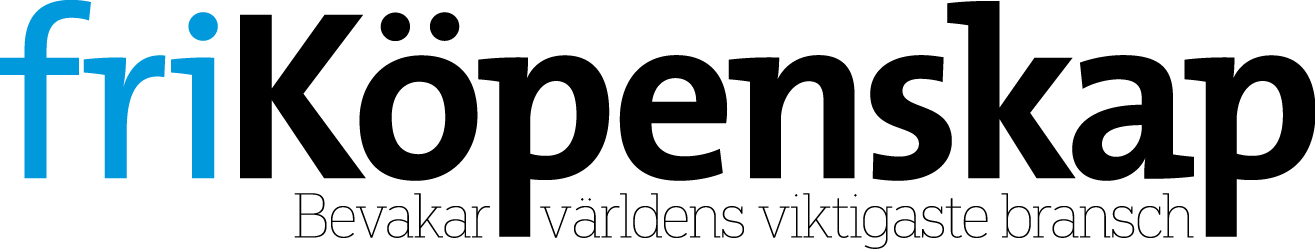 